Консультация для родителейРоль подвижных игр для детей раннего возрастаЦель: Повысить интерес родителей к подвижной игре, как одно из условий всестороннего развития детей раннего возраста.Чтобы сделать ребенка умным, рассудительным,сделайте его крепким и здоровым.Пусть он работает, действует, бегает –пусть находится в постоянном движении.Ж. -Ж. РуссоДетская психика устроена так, что без игрушек и двигательных навыков малыш не может стать полноценной личностью. Игр очень много, они могут быть самыми разными, но особое место среди них занимают подвижные игры.Игра для ребёнка не только удовольствие и радость, что тоже не мало важно: игра оказывает на малыша всестороннее развитие, это - лучшее лекарство от «двигательного голода», Давайте подробнее рассмотрим влияние подвижных игр на всестороннее развитие ребёнка.Основные аспекты:Совершенствование физических навыков. В раннем и младшем возрасте у ребенка происходит усложнение моторики и координации движений. Этот процесс происходит в результате повседневного выполнения таких движений, как ходьба, бег, подпрыгивание, перепрыгивание, ползание. Однако повторение тех же движений в ходе подвижной игры позволяет значительно ускорить формирование двигательных навыков и развитию физических качеств (быстрота, ловкость, сила, равновесие, координация движений ит.д.). Например, заставить ребенка приседать или делать наклоны определенное количество раз довольно тяжело, даже если использовать мотивацию. А вот в ходе веселой игры дети настолько увлекаются, что не замечают, сколько раз они выполняли то или иное полезное движение.Оздоровительный эффектВ процессе игр у детей нормализуется работа сердечно-сосудистой системы, активно работают мышцы, укрепляется опорно - двигательная система, улучшается моторика и координация движений, развивается двигательная активность детей. Особенно полезны игры  детям на свежем воздухе.При активной двигательной деятельности детей на свежем воздухе усиливается работа сердца и легких, а, следовательно, увеличивается поступление кислорода в кровь. Это оказывает благотворное влияние на общее состояние здоровья детей: улучшается аппетит, укрепляется нервная система, повышается сопротивляемость организма к различным заболеваниям.Благотворное влияние оказывают они и на психическое и эмоциональное состояние детей.Эмоциональное развитие. Ни для кого не секрет, что хорошее настроение способствует более полноценному развитию всего организма, в том числе и развивающегося растущего ребенка.  Активное движение позволяет малышу расходовать свою неограниченную энергию, Повысить положительный настрой и укрепить психоэмоциональное здоровье ребёнка. 4.  Развитие речи.  Игры со словами обогащает активный и пассивный словарь детей.Игры со словами, потешками – прекрасная возможность для совершенствования речевых и коммуникативных умений. Ребенок проговаривает свои действия, разыгрывает диалоги, распределяет роли, договаривается об игровых правилах. Познавательное развитие. Игра помогает расширять и  углублять знания об окружающей действительности. Выполняя различные  роли, дети практически используют свои знания о повадках животных, птиц, насекомых, о явлениях природы, о средствах передвижения.Например, Параллельно с усвоением новых знаний активно развиваются и психические процессы: все виды памяти, мышления, воображение, внимание.Развитие воображения. Большинство подвижных развлечений в этом возрасте должны обыгрываться, иметь простой сюжет и понятные условия. Нужно не просто бегать, скакать и прятаться. Важно еще перевоплощаться во время игры в разных персонажей: животных, растения, сказочных героев.В игровом процессе дети наделяют предметы совершенно новыми, порой необычными свойствами. Причем сами «игроки» понимают, что все происходит не всерьез, однако на самом деле видят в палке лошадку, в обруче (в круге) – домик, в стульчике или фишке – деревья и т.д. Развитие нравственных и моральных качеств. Ребенок в ходе игры делает определенные выводы о поступках и поведении, учится быть мужественным, честным, доброжелательным, сочувствовать сверстникам, поддерживать и жалеть их, радоваться и сопереживать, Умение оценивать ситуацию и делать соответствующие выводы. Однако для формирования моральных аспектов требуется взрослый человек, который поможет сделать правильные выводы из сложившейся ситуации. Итак, игры не возникают сами по себе, детей необходимо обучать игровым действиям и правилам. Таким образом, главная задача родителей – вызвать у ребенка неподдельную заинтересованность к играм.Один из важных моментов успешности подвижной игры — заинтересованность в ней самих детей, поэтому она должны проводиться живо, эмоционально, непринужденно.Как же научить малыша играть? Очень просто – надо чтобы родители играли вместе с ним. Именно взрослый впервые «оживляет» куклу или любимого мишку малыша. Именно взрослый впервые предлагает: давай я буду мама-собака, а ты мой сынок-щенок, после чего изображает настоящую собаку, и если надо, то становится на четвереньки и лает. Все это необходимо делать эмоционально, по возможности естественно и с удовольствием.Развивающий эффект от игр невозможен без участия родителей. Чем младше ребёнок, тем активнее взрослые должны включаться в игровой процесс. Именно мама с папой являются главными партнерами маленьких детишек, инициируя игры или поддерживая инициативу малышей. 
Главная цель нас взрослых - расширить для ребенка окружающий мир, помочь реализовать сегодняшние возможности и создать условия для дальнейшего развития.Игра – замечательный способ пообщаться с ребенком, лишний раз продемонстрировать ему свою любовь. Не секрет, что детские воспоминания накладывают глубокий отпечаток на всю дальнейшую жизнь человека. Каждая семья может сделать эти воспоминания теплыми и добрыми.Источник: http://www.mapapama.ru/children/psychology_baby/znachenie-igry-v-zhizni-detej
© МаПаПаМа.руконсультация1.Вопрос: Что же больше всего любят малыши? (ответы родителей).Конечно жеиграть. Сейчас многие дети не играют и родители не видят в этом ничего плохого. Они считают, что есть масса других полезных занятий, что важнее научить ребенка читать и считать, а игра – это пустое развлечение и играть вовсе не обязательно. Вы согласны с этим мнением? Конечно - нет.Детская психика устроена так, что без игрушек и двигательных навыков малыш не может стать полноценной личностью. Игр очень много, они могут быть самыми разными, но особое место среди них занимают подвижные игры. Всестороннее влияние подвижных игр на развитие ребенка  считаются универсальными. При умелом руководстве со стороны взрослых эти игры способны творить чудеса. Чем больше подвижных игр для дошкольников могут предложить взрослые, тем полнее удовлетворят жизненные потребности малышей.Давайте подробнее рассмотрим влияние подвижных игр на всестороннее развитие ребёнка.Основные аспекты:Совершенствование физических навыков. В раннем и младшем возрасте у ребенка происходит усложнение моторики и координации движений. Этот процесс происходит в результате повседневного выполнения таких движений, как ходьба, бег, подпрыгивание, перепрыгивание, ползание. Однако повторение тех же движений в ходе подвижной игры позволяет значительно ускорить формирование двигательных навыков и развитию физических качеств (быстрота, ловкость, сила, равновесие, координация движений ит.д.). Например, заставить ребенка приседать или делать наклоны определенное количество раз довольно тяжело, даже если использовать мотивацию. А вот в ходе веселой игры дети настолько увлекаются, что не замечают, сколько раз они выполняли то или иное полезное движение.Оздоровительный эффектВ процессе игр у детей нормализуется работа сердечно-сосудистой системы, активно работают мышцы, укрепляется опорно - двигательная система, улучшается моторика и координация движений, развивается двигательная активность детей. Особенно полезны игры на свежем воздухе для детей, которые имеют склонность к аллергическим заболеваниям, ОРВИ или простудным заболеваниям.Подвижные игры чаще всего проводятся на улице, на свежем воздухе. При активной двигательной деятельности детей на свежем воздухе увеличивается поступление кислорода в кровь. Это оказывает благотворное влияние на общее состояние здоровья детей: улучшается аппетит, укрепляется нервная система, повышается сопротивляемость организма к различным заболеваниям.Благотворное влияние оказывают они и на психическое и эмоциональное состояние детей.Эмоциональное развитие. Ни для кого не секрет, что хорошее настроение способствует более полноценному развитию всего организма, в том числе растущего ребенка. Игровая деятельность, в какой бы форме она ни выражалась, всегда радует ребенка, а подвижная игра с многообразными моментами веселой неожиданности особенно благотворна для возникновения положительных чувств. В этом источнике радостных эмоций заключается великая воспитательная сила.Цель подвижных игр  — это: давать выход запасам энергии ребенка. Повысить положительный настрой и укрепить психоэмоциональное здоровье. 4.  Развитие речи.  Игры со словами обогащает активный и пассивный словарь детей.Игры со словами, потешками – прекрасная возможность для совершенствования речевых и коммуникативных умений. Ребенок проговаривает свои действия, разыгрывает диалоги, распределяет роли, договаривается об игровых правилах. Познавательное развитие. Игра помогает расширять и  углублять знания об окружающей действительности. Выполняя различные  роли, дети практически используют свои знания о повадках животных, птиц, насекомых, о явлениях природы, о средствах передвижения.Например, дети узнают, что их ножки очень быстрые, они убежали от мишки, зайки, и даже быстрый мячик их не догнал; оказывается, у дождика есть веселая песенка, и поют ее дождевые капельки; а гусь когда сердится, шипит и может ущипнуть. Игровые действия и игровые правила соответствуют возрастным особенностям малышей, их знаниям и представлениям об окружающем мире.Параллельно с усвоением новых знаний активно развиваются и психические процессы: все виды памяти, мышления, воображение, внимание.Развитие воображения. Большинство подвижных развлечений в этом возрасте должны обыгрываться, иметь простой сюжет и понятные условия. Нужно не просто бегать, скакать и прятаться. Важно еще перевоплощаться во время игры в разных персонажей: животных, растения, сказочных героев.В игровом процессе дети наделяют предметы совершенно новыми, порой необычными свойствами. Причем сами «игроки» понимают, что все происходит не всерьез, однако на самом деле видят в палке лошадку, в обруче (в круге) – домик, в стульчике или фишке – деревья и т.д. Развитие нравственных и моральных качеств. Ребенок в ходе игры делает определенные выводы о поступках и поведении, учится быть мужественным, честным, доброжелательным, сочувствовать сверстникам, поддерживать и жалеть их, радоваться и сопереживать, Умение оценивать ситуацию и делать соответствующие выводы. Однако для формирования моральных аспектов требуется взрослый человек, который поможет сделать правильные выводы из сложившейся ситуации. Самая любимая подвижная игра - это «Кошки - мышки», где видны все аспекты всестороннего развития ребёнка. Благодаря этой игре у детей развивается двигательные навыки ходьбы, бега, физические качества- ловкость, быстрота реакции, скорость передвижения, умение быстро принимать решения, а также ориентироваться в пространстве в соответствии со сложившейся ситуацией, внимание, речь при проговаривании слов.Итак, игры не возникают сами по себе, детей необходимо обучать игровым действиям и правилам. Таким образом, главная задача родителей – вызвать у ребенка неподдельную заинтересованность к играм.Один из важных моментов успешности подвижной игры — заинтересованность в ней самих детей, поэтому она должны проводиться живо, эмоционально, непринужденно.Как же научить малыша играть? Очень просто – надо чтобы родители играли вместе с ним. Именно взрослый впервые «оживляет» куклу или любимого мишку малыша. Именно взрослый впервые предлагает: давай я буду мама-собака, а ты мой сынок-щенок, после чего изображает настоящую собаку, и если надо, то становится на четвереньки и лает. Все это необходимо делать эмоционально, по возможности естественно и с удовольствием.Памятка с советами по проведению игр.Правило первое: игра не должна включать даже малейшую возможность риска, угрожающего здоровью детей;Правило второе: игра требует чувства меры и доступности, соответствовать возрасту и возможностям вашего ребёнка. Правило третье: ваше внедрение в мир детской игры – введение туда новых, развивающих и обучающих элементов – должно быть естественным и желанным. Учитесь играть вместе с детьми, незаметно и постепенно предлагая свои варианты какого-то интересного дела, или оставьте их в покое. Добровольность – основа игры.Правило четвертое: не ждите от ребенка быстрых и замечательных результатов. Может случиться и так, что вы вообще их не дождетесь! Не торопите ребенка, не проявляйте свое нетерпение, не критикуйте.  Самое главное – это те счастливые минуты и часы, что вы проводите со своим ребенком. Играйте, радуйтесь открытиям и победам – разве не ради этого придумываем мы игры, затеи.Правило пятое: поддерживайте активный, творческий подход к игре. Дети больше фантазеры и выдумщики. Они смело вносят в игру свои правила, усложняют или упрощают содержание игры. Но игра – дело серьезное и нельзя превращать ее в уступку ребенку, в милость по принципу «чем бы дитя не тешилось»Правило шестое: При проведении игр с активной деятельностью немало важно следить за одеждой детей: она должна быть свободной не  стеснять движений детей, если вы планируете играть с ребёнком на улице, то обращайте внимание на верхнюю одежду, чтобы ребёнок не потел, головной убор не падал на глаза, обувь была лёгкая не скользкая.И еще: организовывая подвижные игры для своих детей, имейте в виду, что малыши довольно быстро привыкают к чему-то одному и начинают терять интерес к игре, скучать. Поэтому правила уже знакомой им подвижной игры стоит периодически менятьВот некоторый перечень подвижных игр для детей младшего дошкольного возраста: «Дождик», «Солнышко и дождик», «По ровненькой дорожке», «Наседка и цыплята», «Поезд», «Птички», «Огуречик», «Мой весёлый, звонкий мячРазвивающий эффект от игр невозможен без участия родителей. Чем младше ребёнок, тем активнее взрослые должны включаться в игровой процесс. Именно мама с папой являются главными партнерами маленьких детишек, инициируя игры или поддерживая инициативу малышей. А как часто встречается такая ситуация,  родители, когда выходят на прогулку со своими детьми, отпускают их бегать, прыгать и заниматься тем, что им нравиться. А ведь ребёнок даже на улице нуждается во внимании. Знакомая ситуация, когда ребёнок подходит и говорит: «Мам, пап пошли поиграем», а в ответ слышит «Я занят(а), мне некогда, я устал». Это неправильно, так как первая мысль у ребёнка возникает, что он совсем не интересен им. Родителям следует уделять внимание своему ребёнку для игр хотя бы полчаса, и ребёнок остальное время будет счастливо играть сам.
Главная цель нас взрослых - расширить для ребенка окружающий мир, помочь реализовать сегодняшние возможности и создать условия для дальнейшего развития.Игра – замечательный способ пообщаться с ребенком, лишний раз продемонстрировать ему свою любовь. Не секрет, что детские воспоминания накладывают глубокий отпечаток на всю дальнейшую жизнь человека. Каждая семья может сделать эти воспоминания теплыми и добрыми.2 конспектКак часто родители слышат от своих детей знакомую просьбу: «Мама, папа, поиграйте со мной!» И сколько радости получают малыши, когда взрослые, преодолевая усталость, занятость, отложив в сторону домашние дела, соглашаются поиграть. Однако игра для ребенка — это не только удовольствие и радость, что само по себе очень важно: игра оказывает на малыша всестороннее действие, В игре у ребенка развиваются коммуникативные способности, умение устанавливать с партнерами (сверстниками или взрослыми) определенные взаимоотношения; в играх воспитывается сознательная дисциплина, дети приучаются к соблюдению правил, справедливости, умению контролировать свои поступки, объективно оценивать поступки других. Игра влияет не только на развитие личности ребенка в целом, она формирует и познавательные способности, и речь и произвольность поведения.Среди огромного разнообразия игр особое место занимают подвижные игры. Важнейшим их достоинством является то, что они, по существу, исчерпывают все виды свойственных человеку естественных движений: ходьбу, бег, прыжки, бросание, упражнения с предметами и т. д. и потому являются самым и универсальным и незаменимым средством физического воспитания детей. Подвижные игры — лучшее лекарство для детей от «двигательного голода» — гиподинамии.В силу большой подражательности дошкольников велика роль постоянного примера окружающих его взрослых — родителей, старших братьев и сестер, других членов семьи — для поддержания стремления регулярно заниматься физическими упражнениями, играть в подвижные и спортивные игры.Заниматься с ребенком следует регулярно, систематически. Для здоровья малыша полезно организовать двигательную деятельность утром, через 20—25 минут после завтрака, или в другое удобное время, соблюдая рекомендации врачей: нельзя активно двигаться непосредственно перед едой, сразу после нее, перед дневным или ночным сном.Вашему вниманию предлагаются подвижные игры, В приведенных ниже играх количество играющих ограничено двумя участниками — мамой и ребенком. В зависимости от наличия других членов семьи и их количества число игроков может меняться (папа и ребенок, старший брат и ребенок и т. д.) и увеличиваться (например, папа, мама и двое детей). В этом случае инвентарь для игры необходимо подбирать в соответствии с количеством игроков.Хочется отметить, что игра сохраняет свое значение и для взрослых: в ней всегда есть элемент нового, необычного, что как бы уводит нас из привычной жизни, и мы попадаем в мир детства, туда, где невозможное возможно. Кроме того, это почти всегда состязание, возможность испытать себя в ином, непривычном в повседневной жизни деле или ситуации.Радость, которую вы доставите своему ребенку, играя с ним, станет и вашей радостью, а проведенные вместе приятные минуты помогут вам сделать добрее и веселее совместную жизнь.Источник: http://www.mapapama.ru/children/psychology_baby/znachenie-igry-v-zhizni-detej
© МаПаПаМа.ру
http://veselajashkola.ru/igry-onlajn/podvizhnye-igry/Самолеты.Детская подвижная игра.
Цель: Учить детей бегать в разных направлениях, не наталкиваясь друг на друга; приучать их внимательно слушать сигнал и начинать движение по сигналу.
Описание игры.Взрослый называет имена 3 – 4 детей и предлагает им приготовиться к полету, приказав предварительно, как заводить мотор и как лететь.

Названные дети выходят и становятся произвольно на одной стороне площадки или комнаты. Воспитатель говорит: «К полету приготовиться. Завести моторы!» Дети делают вращательные движения руками перед грудью и произносят звук «р-р-р». После сигнала воспитателя «Полетели!» дети разводят руки в стороны (как крылья у самолета) и летят – разбегаются в разные стороны. По сигналу воспитателя «На посадку!» они направляются к своим стульчикам и садятся на них. Затем играет другая группа детей.Подвижная игра «Кот и мыши»Картинка с описанием детской подвижной игры для младших и средних групп. Из коллекции иллюстраций для распечатывания "Картотека подвижных игр"Текст на картинке:Цель: Приучать детей бегать легко на носках, не наталкиваясь друг на друга; ориентироваться в пространстве, менять движения по сигналу воспитателя.

Дети, сидя на стульчиках, изображают мышек в норках. В противоположной стороне комнаты сидит кот, роль которого исполняет взрослый. Кот засыпает (закрывает глаза), а мыши разбегаются по комнате и подкрадываются к коту со словами: "Тише, мыши: кот на крыше, а котята еще выше!"

Но вот кот просыпается, потягивается, мяукает и начинает ловить мышей. Мыши быстро убегают и прячутся в норках (занимают свои места). Пойманных мышек кот уводит к себе. Когда остальные мыши прячутся в норки, кот еще раз проходит по комнате, затем возвращается на свое место и засыпает.Подвижные игры для детей раннего возрастаДождикЗадачи. Обогащать двигательный опыт детей; вызывать желание играть со взрослыми; поощрять самостоятельность детей, проявление инициативы.Содержание игры. Дети сидят на стульчиках (это домики детей), положив ладошки под щечку. Взрослый говорит:Дождик, дождик,                         Солнышко, солнышко,Хватит тебе, дождик, лить,         Посвети немножко,Сидят дома деточки,                   Выйдут детки погулять,Словно птички в клеточке.         Станут бегать и играть.Дети встают и бегают по группе, хлопают в ладошки, топают ножками, прыгают или делают пружинку, подражая взрослому и проявляя свою самостоятельность. На слова взрослого «Опять пошел дождь» дети бегут в домики.ПтичкаЗадачи. Побуждать к подражанию птицам; совершенствовать ускоренную ходьбу; вызывать радость от общения со взрослыми.Содержание игры. Дети изображают птичек, сидя на корточках. Взрослый поет:Села птичка на окошко.          Посиди, не улетай,Посиди у нас немножко,         Улетела птичка — аи!После последних слов дети-птички улетают, помахивая крылышками-руками.Медведь и детиЗадачи. Учить бегать в одном направлении, действовать в соответствии со словами взрослого; вызывать удовольствие от совместных действий; поощрять самостоятельность детей.Содержание игры. Роль медведя исполняет взрослый (один из родителей) или старший ребенок. Дети размещаются на одном конце или участка. Взрослый произносит слова:Мишка по лесу гулял,  Мишка деточек искал,    Долго, долго он искал,Сел на травку, задремал.Медведь ходит по комнате и делает вид, что ищет детей. Затем он садится на противоположном конце комнаты на стул и дремлет. Взрослый говорит:Стали деточки плясать,          Мишка, Мишка, вставай,Стали ножками стучать.         Наших деток догоняй.Под эти слова дети бегают по комнате, топают ножками, выполняют движения по своему желанию. Взрослый поощряет их.По ровненькой дорожкеЗадачи. Упражнять детей в ходьбе по ограниченной поверхности; развивать равновесие; укреплять стопу; учить действовать ритмично, согласуя действия с ритмом стихотворения; поощрять самостоятельность, поддерживать уверенность в своих действиях.Материал. Дорожки разной длины (1—2,5 м) и ширины (15— 30—60 см); мягкая, твердая, извилистая дорожка длиной 2 м, шириной 30—40 см.Содержание игры. Взрослый произносит текст, а дети выполняют движения в соответствии с текстом:1. По ровненькой дорожке,         (Идут по дорожке.)По ровненькой дорожкеШагают наши ножки, Раз-два, раз-два.2.  По камешкам, по камешкам, По камешкам, по камешкам, Раз-два, раз-два.3.  По ровненькой дорожке, По ровненькой дорожке. Устали наши ножки, Устали наши ножки. Вот наш дом,В нем мы живем.(Прыгают.)(Останавливаются.Вариант игры. Вместо ровной дорожки можно взять извилистую, короткую, длинную, узкую, широкую, мягкую, твердую дорожку. Тогда в соответствии с качеством дорожки меняется текст, например: «По мягкой дорожке шагают наши ножки...» И т. д.ЗаинькаЗадачи. Приучать детей слушать пение, понимать содержание песни и выполнять движения в соответствии с ее текстом; вызывать подражание взрослому.Содержание игры. Взрослый становится вместе с детьми в круг, поет песенку и показывает движения:Заинька, топни ножкой,              Вот так, топни ножкой,Серенький, топни ножкой!          Вот так, топни ножкой!Дети, стоя по кругу, топают ножками, руки при этом держат на поясе:Заинька, бей в ладоши, Серенький, бей в ладоши!Дети хлопают в ладоши.Заинька, повернись, Серенький, повернись!Дети поворачиваютсяЗаинька, попляши, Серенький, попляши!Вот так, бей в ладоши, Вот так, бей в ладоши!Вот так, повернись, Вот так, повернись!-2 раза, руки держат на поясе.Вот так, попляши, Вот так, попляши!Дети подпрыгивают на двух ногах, кто как может.Заинька, поклонись, Серенький, поклонись!Вот так, поклонись, Вот так, поклонись!Дети кланяются, разводя руки в стороны.При проведении игры количество куплетов можно сократить, особенно тогда, когда игра еще недостаточно знакома детям. Вначале можно взять только первый, второй и четвертый куплеты. В дальнейшем дети исполняют все пять куплетов. Кроме того, когда малыши хорошо будут знать содержание песенки, можно выбрать одного ребенка — Заиньку, который становится в середину круга и выполняет все движения по тексту песенки.Роль Заиньки нужно поручить смелому и активному ребенку, который не будет смущаться, выполняя движения. Если введена роль Заиньки, можно добавить еще один куплет:Заинька, выбирай,               Вот так, выбирай,Серенький, выбирай!          Вот так, выбирай!Ребенок выбирает другого Заиньку, и игра повторяется. Песню взрослый должен петь не очень быстро, но и не медленно, так, чтобы пение соответствовало темпу движений детей.ВоронятаЗадачи. Упражнять в беге; развивать внимание, умение подражать; учить действовать в соответствии с текстом; вызывать чувство радости от совместных действий.Материал. Шапочки или эмблемы с изображением воронят, игрушка-собачка.Содержание игры. Дети изображают воронят. Взрослый показывает, где гнездышки (круги, нарисованные на полу по количеству воронят), в которых живут воронята. Вспоминает с детьми, как кричат воронята, как клюют зернышки. Затем воронята занимают свои гнездышки, а взрослый читает стихи:Воронята крепко спят,               А проснутся на заре,Все по гнездышкам сидят,         Будут каркать во дворе.В соответствии с текстом воронята присаживаются на корточки, склоняют головку, закрывают глазки. На последние слова текста они просыпаются и произносят: «Кар-кар-кар!», затем летают по комнате, машут крыльями. Взрослый сопровождает их действия словами:Полетели, полетели, Воронята полетели, Кар-кар, кар-кар! Вышла Таня на дорожку, Воронятам сыплет крошки.Воронята прилетали, Все до крошки поклевали. Тук-тук-тук, тук-тук-тук, Клювами стучали.Воронята-дети присаживаются на корточки и стучат пальчиками об пол, произнося: «Тук-тук-тук!»Взрослый берет собачку и говорит:Тузик по двору гулял, Вороняток испугал: «Ав-ав, ав-ав!»Собачка догоняет воронят, а воронята улетают в свои гнездышки.Зайка беленькийЗадачи. Обогащать двигательный опыт, учить действовать по слову взрослого; закреплять знания о цвете, форме; развивать внимание; поддерживать интерес к движениям; побуждать к самостоятельному выполнению движений; вызывать положительные эмоции.Материал. Шапочки или нагрудные эмблемы с изображением зайчика (по числу детей), флажки разного цвета или круги, квадраты из плотного картона или линолеума.Содержание игры. Дети изображают зайчиков и занимают свои домики, которые можно обозначить кружками, квадратами, флажками разного цвета. Зайчики, запомнив свои норки-домики, по предложению взрослого выбегают на полянку, чтобы поиграть. Взрослый произносит стихи, а зайчики выполняют движения руками в соответствии со словами:1.  Зайка беленький сидит, Он ушами шевелит. Вот так, вот такОн ушами шевелит.2.  Зайке холодно сидеть, Надо лапочки погреть. Хлоп, хлоп, хлоп, хлоп, Надо лапочки погреть.3.  Зайке холодно стоять, Надо зайке поскакать. Скок, скок, скок, скок, Надо зайке поскакать.4.  Кто-то зайку испугал, Зайка прыг... и убежал.(Дети присаживаются на корточки в свободном построении и шевелят руками, изображая ими уши зайца.)(На слова «Хлоп, хлоп, хлоп, хлоп» дети хлопают в ладоши.)(На слова «Скок, скок, скок, скок» дети прыгают на месте.)(Взрослый хлопает в ладоши.Зайки бегут в свои домики.)Взрослый проверяет вместе с детьми, все ли зайки правильно нашли свои домики.Вариант игры. Когда дети будут различать цвета и форму, взрослый может незаметно поменять местами домики.ПчелкиЗадачи. Совершенствовать бег в определенном направлении; учить ориентироваться в пространстве, подражать пчелкам.Содержание игры. Дети изображают пчел, они бегают по комнате, размахивая крыльями, жужжат: «Ж-ж-ж». Появляется медведь (помощник воспитателя). Взрослый-пчела говорит:Мишка-медведь идет, Мед у пчелок унесет, Пчелки, домой!Пчелки летят в определенный угол комнаты — улей. Медведь, переваливаясь с ноги на ногу, идет туда же. Пчелки и взрослый говорят:Этот улей — домик наш, Уходи, медведь, от нас, Ж-ж-ж-ж!Машут крыльями, жужжат, прогоняя медведя. Медведь уходит, а пчелки опять вылетают на поляну. Они могут угостить в конце игры медведя медом.У медведя во боруЗадачи. Совершенствовать бег в одном и разных направлениях; развивать воображение; поощрять самостоятельные действия детей.Содержание игры. В лесу сидит медведь. Роль медведя вначале может выполнять взрослый. Когда дети хорошо освоят игру, можно на роль медведя выбрать ребенка.На противоположной стороне леса живут дети. Взрослый говорит: «Пойдемте, дети, в лес гулять, грибы, ягоды собирать». Дети идут в лес, имитируя сбор грибов, ягод. Взрослый читает стихотворение:У медведя во бору         А медведь сидит Грибы, ягоды беру,         И на нас рычит.Когда взрослый скажет последнюю строчку, медведь с рычанием выбегает из берлоги, а дети убегают домой.Мышки-трусишкиЗадачи. Побуждать детей действовать в соответствии со словами; учить согласовывать свои действия с действиями других детей; развивать подражание; поощрять самостоятельность, инициативу детей.Содержание игры. Дети изображают мышек-трусишек. На слова взрослого (дети могут повторять) «Вышли мышки как-то раз посмотреть, который час» мышки идут по комнате. «Раз-два, три-четыре, мышки дернули за гири» — мышки имитируют движение руками. «Вдруг раздался страшный звон (можно позвонить в колокольчик, ударить в бубен), убежали мышки вон» — дети убегают. Дети должны стараться действовать в соответствии со словами взрослого.Птички в гнездышкахЗадачи. Учить спрыгивать с небольшой высоты, бегать врассыпную; развивать внимание.Содержание игры. Дети-птички встают на небольшие возвышения (кубы, бруски высотой 5—10 см), расположенные на одной стороне комнаты, площадки.Взрослый говорит: «На улице солнышко светит, все птички вылетают из гнездышек, ищут зернышки». Дети-птички спрыгивают или сходят с возвышений, летают, размахивают крылышками, приседают, клюют зернышки. По сигналу взрослого «Дождь пошел!» птички улетают в свои гнездышки.Когда дети освоят игру, взрослый вместо слов «Дождь пошел!» раскрывает зонтик, а дети-птички на этот сигнал прячутся в гнездышки.Кошка и цыплятаЗадачи. Совершенствовать бег, влезание и слезание с предметов; развивать внимание и ориентировку в пространстве; поддерживать интерес к взаимодействию со сверстниками; побуждать к подражанию животным, развивать воображение.Содержание игры. На полянку выходит курочка-хохлатка (взрослый), с нею желтые цыплята (дети). В дальнем углу комнаты на скамейке дремлет кошка (взрослый). Цыплята разбегаются по поляне, машут крылышками, клюют зерна, взбираются на жердочки (кубы высотой 10 см) — действуют по своему усмотрению.Курочка квохчет: «Ко-ко, не ходите далеко». На эти слова цыплята настораживаются, смотрят по сторонам. А курочка медленно продолжает:На скамейке у окошкаУлеглась и дремлет кошка.Кошка глазки открываетИ цыпляток догоняет.На последние слова цыплята убегают от кошки, а она пытается их догнать.Когда дети хорошо освоят игру, роль курочки-хохлатки и кошки можно поручить наиболее активным из них.Варианты игры1.  Для обогащения двигательного опыта детей можно включать разнообразные, но уже знакомые им движения, например подлезание под веревку.2.  Можно обозначить домики, разнообразные по форме и цвету, которые цыплята должны запомнить и, убегая от кошки, найти именно свой домик.Пожалеем зайкуЗадачи. Вызывать у детей положительную эмоциональную реакцию; учить понимать зависимость между своими действиями и результатом (позаботились о зайце, он не заболел); побуждать и поддерживать самостоятельные высказывания детей.Материал. Игрушка-заяц, теплый шарф, кусочки морковки и капусты.Содержание игры. Игру хорошо провести на улице. Создается ситуация: мокрый заяц сидит под кустом. Хорошо, если дети сами заметят его во время прогулки. Если нет, воспитатель обращает внимание детей на него, спрашивает, кто это. Дети называют: «Зайка, заяц, зайчик». Воспитатель предлагает узнать, что случилось с зайцем. Побуждает детей спросить, помогает им (проговаривают вместе вопрос, повторяют), поддерживает. Изображает разговор с зайцем. Говорит: «Вот что случилось, ребята:Зайку бросила хозяйка —           Со скамейки слезть не мог,Под дождем остался зайка,         Весь до ниточки промок.(А. Бар то)Что сделала хозяйка?» («Бросила зайку, бедный зайка промок, ему холодно»). Воспитатель выслушивает и поддерживает высказывания детей. Спрашивает: «Как можно пожалеть зайку? Что надо сделать, чтобы он не заболел? (Побуждает высказывания детей: «покормить», «согреть» — дает образец слов-глаголов, дети повторяют.) Что любит заяц?» (Морковку, капусту.) Предлагает покормить зайца (дети с удовольствием это делают), спрашивает: «Чем мы кормим зайца?» (Морковкой, капустой.) Сам подчеркивает интонацией эти слова. Далее предлагает согреть зайца, показывает теплый шарф, говорит: «Чем согреем зайца? Что это? (Шарф, теплый шарф.) Посмотрите, ребята, какой веселый стал заяц, он говорит всем ребяткам: «Спасибо, спасибо». Давайте попросим его станцевать, поплясать:Заинька, попляши,             Зайка серый, попляши,Серенький, попляши.         Твои ножки хороши!»Очень хорошо, если дети будут какие-то слова повторять сами и плясать вместе с зайцем. Варианты игры1.  .«Зайка-побегайка» (убежал из леса, заблудился  —  понимание простейшей взаимосвязи):  рассматривание внешнего вида:  какой он, какие уши, ноги, хвостик; помогают зайцу найти дорогу в лес и т. п.2.   В более старшем возрасте можно обыграть встречу с мамой-зайчихой, когда она ищет своих зайчат, а дети помогают ей.3.  Подобные игры провести с другими игрушками (мишкой, лисой).ИГРЫ ОСЕНЬЮРанний возрастДождикЗадачи. Обогащать двигательный опыт детей; вызывать желание играть со взрослыми; поощрять самостоятельность детей, проявление инициативы.Содержание игры. Дети сидят на стульчиках (это домики детей), положив ладошки под щечку. Воспитатель говорит:Дождик, дождик,                         Солнышко, солнышко,Хватит тебе, дождик, лить,         Посвети немножко,Сидят дома деточки,                   Выйдут детки погулять,Словно птички в клеточке.         Станут бегать и играть.Дети встают и бегают по группе, хлопают в ладошки, топают ножками, прыгают или делают пружинку, подражая взрослому и проявляя свою самостоятельность. На слова воспитателя «Опять пошел дождь» дети бегут в домики.ПтичкаЗадачи. Побуждать к подражанию птицам; совершенствовать ускоренную ходьбу; вызывать радость от общения со взрослыми.Содержание игры. Дети изображают птичек, сидя на корточках. Взрослый поет:Села птичка на окошко.          Посиди, не улетай,Посиди у нас немножко,         Улетела птичка — аи!После последних слов дети-птички улетают, помахивая крылышками-руками.Зайка беленькийЗадачи. Обогащать двигательный опыт, учить действовать по слову взрослого; закреплять знания о цвете, форме; развивать внимание; поддерживать интерес к движениям; побуждать к самостоятельному выполнению движений; вызывать положительные эмоции.Материал. Шапочки или нагрудные эмблемы с изображением зайчика (по числу детей), флажки разного цвета или круги, квадраты из плотного картона или линолеума.Содержание игры. Дети изображают зайчиков и занимают свои домики, которые можно обозначить кружками, квадратами, флажками разного цвета. Зайчики, запомнив свои норки-домики, по предложению взрослого выбегают на полянку, чтобы поиграть. Взрослый произносит стихи, а зайчики выполняют движения руками в соответствии со словами:1.  Зайка беленький сидит, Он ушами шевелит. Вот так, вот такОн ушами шевелит.2.  Зайке холодно сидеть, Надо лапочки погреть. Хлоп, хлоп, хлоп, хлоп, Надо лапочки погреть.3.  Зайке холодно стоять, Надо зайке поскакать. Скок, скок, скок, скок, Надо зайке поскакать.4.  Кто-то зайку испугал, Зайка прыг... и убежал.(Дети присаживаются на корточки в свободном построении и шевелят руками, изображая ими уши зайца.)(На слова «Хлоп, хлоп, хлоп, хлоп» дети хлопают в ладоши.)(На слова «Скок, скок, скок, скок» дети прыгают на месте.)(Взрослый хлопает в ладоши.Зайки бегут в свои домики.)Взрослый проверяет вместе с детьми, все ли зайки правильно нашли свои домики.Вариант игры. Когда дети будут различать цвета и форму, взрослый может незаметно поменять местами домики.У медведя во боруЗадачи. Совершенствовать бег в одном и разных направлениях; развивать воображение; поощрять самостоятельные действия детей.Содержание игры. В лесу сидит медведь. Роль медведя вначале может выполнять взрослый, например помощник воспитателя. Когда дети хорошо освоят игру, можно на роль медведя выбрать ребенка.На противоположной стороне леса живут дети. Воспитатель говорит: «Пойдемте, дети, в лес гулять, грибы, ягоды собирать». Дети идут в лес, имитируя сбор грибов, ягод. Воспитатель читает стихотворение:У медведя во бору         А медведь сидит Грибы, ягоды беру,         И на нас рычит.Когда воспитатель скажет последнюю строчку, медведь с рычанием выбегает из берлоги, а дети убегают домой.ИГРЫ ЗИМОЙРанний возрастМедведь и детиЗадачи. Учить бегать в одном направлении, действовать в соответствии со словами взрослого; вызывать удовольствие от совместных действий; поощрять самостоятельность детей.Содержание игры. Роль медведя исполняет помощник воспитателя или ребенок старшей группы. Дети размещаются на одном конце групповой комнаты или участка. Воспитатель произносит слова:Мишка по лесу гулял,  Мишка деточек искал,    Долго, долго он искал,Сел на травку, задремал.Медведь ходит по группе и делает вид, что ищет детей. Затем он садится на противоположном конце комнаты на стул и дремлет. Воспитатель говорит:Стали деточки плясать,          Мишка, Мишка, вставай,Стали ножками стучать.         Наших деток догоняй.Под эти слова дети бегают по комнате, топают ножками, выполняют движения по своему желанию. Взрослый поощряет их.Уточки и собачкаЗадачи. Совершенствовать ходьбу, бег; побуждать к подражанию; вызывать чувство радости от совместных действий со взрослым и сверстниками.Материал. Шапочки или нагрудные эмблемы с изображением уточек по количеству играющих детей, шапочка собачки или собачка-игрушка.Содержание игры. Взрослый берет на себя роль утки-мамы, а дети изображают маленьких утят. Утка-мама показывает утятам, где пруд, и предлагает пойти поучиться плавать:Рано-рано утречкомВышла мама-уточкаПоучить утят.        Уж она их учит, учит! Вы плывите, ути-деточки,                 Плавно в ряд.(А. Барто)Утка-мама плавно двигается, отводя руки слегка назад, дети-уточки подражают ей. Затем она говорит: «Уточки в пруду плавают, крылышки приглаживают» (гладит руки, бока плавными движениями), хвалит деток-уточек: «Вот молодцы, как хорошо пригладили свои крылышки, кря-кря, кря-кря».Вдруг с лаем появляется собачка (помощник воспитателя или ребенок старшей группы). Утка-мама говорит:Ты, собачка, не лай!                        Утки наши белыеНаших уток не пугай!                       Без того не смелые.(И. Токмакова)Собачка подбегает к пруду, а утята быстро плывут к утке-маме и прячутся у нее под крыльями. Собачка убегает. Игра повторяется. Затем утка-мама говорит:Ты, собачка, не лай! Наших уток не пугай! Лучше с нами поиграй.Пойдем к нам в гости, мы тебя угостим чем-нибудь вкусным. (Дети угощают собачку.)ЗаинькаЗадачи. Приучать детей слушать пение, понимать содержание песни и выполнять движения в соответствии с ее текстом; вызывать подражание взрослому.Содержание игры. Воспитатель становится вместе с детьми в круг, поет песенку и показывает движения:Заинька, топни ножкой,              Вот так, топни ножкой,Серенький, топни ножкой!          Вот так, топни ножкой!Дети, стоя по кругу, топают ножками, руки при этом держат на поясе:Заинька, бей в ладоши, Серенький, бей в ладоши!Дети хлопают в ладоши.Заинька, повернись, Серенький, повернись!Дети поворачиваютсяЗаинька, попляши, Серенький, попляши!Вот так, бей в ладоши, Вот так, бей в ладоши!Вот так, повернись, Вот так, повернись!-2 раза, руки держат на поясе.Вот так, попляши, Вот так, попляши!Дети подпрыгивают на двух ногах, кто как может.Заинька, поклонись, Серенький, поклонись!Вот так, поклонись, Вот так, поклонись!Дети кланяются, разводя руки в стороны.При проведении игры количество куплетов можно сократить, особенно тогда, когда игра еще недостаточно знакома детям. Вначале можно взять только первый, второй и четвертый куплеты. В дальнейшем дети исполняют все пять куплетов. Кроме того, когда малыши хорошо будут знать содержание песенки, можно выбрать одного ребенка — Заиньку, который становится в середину круга и выполняет все движения по тексту песенки.Роль Заиньки нужно поручить смелому и активному ребенку, который не будет смущаться, выполняя движения. Если введена роль Заиньки, можно добавить еще один куплет:Заинька, выбирай,               Вот так, выбирай,Серенький, выбирай!          Вот так, выбирай!Ребенок выбирает другого Заиньку, и игра повторяется. Песню воспитатель должен петь не очень быстро, но и не медленно, так, чтобы пение соответствовало темпу движений детей.ВоронятаЗадачи. Упражнять в беге; развивать внимание, умение подражать; учить действовать в соответствии с текстом; вызывать чувство радости от совместных действий.Материал. Шапочки или эмблемы с изображением воронят, игрушка-собачка.Содержание игры. Дети изображают воронят. Взрослый показывает, где гнездышки (круги, нарисованные на полу по количеству воронят), в которых живут воронята. Вспоминает с детьми, как кричат воронята, как клюют зернышки. Затем воронята занимают свои гнездышки, а взрослый читает стихи:Воронята крепко спят,               А проснутся на заре,Все по гнездышкам сидят,         Будут каркать во дворе.В соответствии с текстом воронята присаживаются на корточки, склоняют головку, закрывают глазки. На последние слова текста они просыпаются и произносят: «Кар-кар-кар!», затем летают по комнате, машут крыльями. Взрослый сопровождает их действия словами:Полетели, полетели, Воронята полетели, Кар-кар, кар-кар! Вышла Таня на дорожку, Воронятам сыплет крошки.Воронята прилетали, Все до крошки поклевали. Тук-тук-тук, тук-тук-тук, Клювами стучали.Воронята-дети присаживаются на корточки и стучат пальчиками об пол, произнося: «Тук-тук-тук!»Взрослый берет собачку и говорит:Тузик по двору гулял, Вороняток испугал: «Ав-ав, ав-ав!»Собачка догоняет воронят, а воронята улетают в свои гнездышки.Кошка и цыплятаЗадачи. Совершенствовать бег, влезание и слезание с предметов; развивать внимание и ориентировку в пространстве; поддерживать интерес к взаимодействию со сверстниками; побуждать к подражанию животным, развивать воображение.Содержание игры. На полянку выходит курочка-хохлатка (взрослый), с нею желтые цыплята (дети). В дальнем углу групповой комнаты на скамейке дремлет кошка (взрослый). Цыплята разбегаются по поляне, машут крылышками, клюют зерна, взбираются на жердочки (кубы высотой 10 см) — действуют по своему усмотрению.Курочка квохчет: «Ко-ко, не ходите далеко». На эти слова цыплята настораживаются, смотрят по сторонам. А курочка медленно продолжает:На скамейке у окошкаУлеглась и дремлет кошка.Кошка глазки открываетИ цыпляток догоняет.На последние слова цыплята убегают от кошки, а она пытается их догнать.Когда дети хорошо освоят игру, роль курочки-хохлатки и кошки можно поручить наиболее активным из них.Варианты игры1.  Для обогащения двигательного опыта детей можно включать разнообразные, но уже знакомые им движения, например подлезание под веревку.2.  Можно обозначить домики, разнообразные по форме и цвету, которые цыплята должны запомнить и, убегая от кошки, найти именно свой домик.Основные движения1. Ходьба. Ходьба подгруппами и всей группой, парами, по кругу, взявшись за руки, с изменением темпа, с переходом на бег и наоборот, с изменением направления, врассыпную (после 2 лет 6 месяцев), обходя предметы, приставным шагом вперед, в стороны.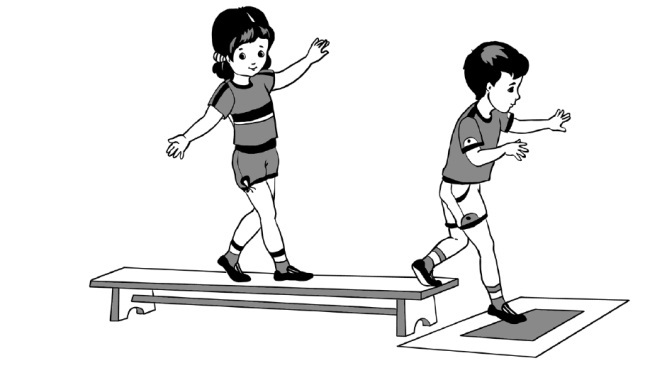 2. Упражнения в равновесии. Ходьба по прямой дорожке (ширина 20 см, длина 2–3 м) с перешагиванием через предметы (высота 10–15 см); по доске, гимнастической скамейке, бревну (ширина 20–25 см).3. Кружение в медленном темпе (с предметом в руках).4. Бег. Бег подгруппами и всей группой в прямом направлении, друг за другом, в колонне по одному, в медленном темпе в течение 30–40 секунд (непрерывно), с изменением темпа. Бег между двумя шнурами, линиями (расстояние между ними 25–30 см).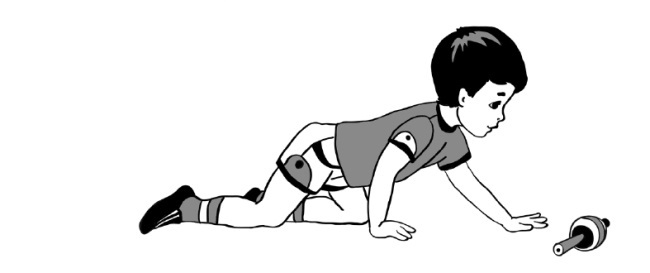 5. Ползание, лазанье. Ползание на четвереньках по прямой (расстояние 3–4 м); по доске, лежащей на полу; по наклонной доске, приподнятой одним концом на высоту 20–30 см; по гимнастической скамейке.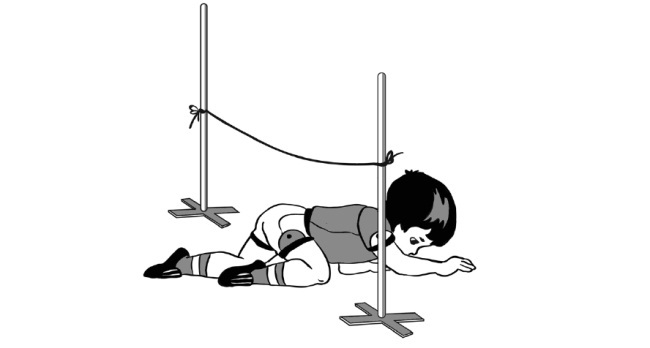 6. Подлезание под воротца, веревку (высота 40–30 см), перелезание через бревно. Лазанье по лесенке-стремянке, гимнастической стенке вверх и вниз (высота 1,5 м) удобным для ребенка способом.7. Катание, бросание, метание. Катание мяча двумя руками и одной рукой воспитателю, друг другу, под дугу, стоя и сидя  (расстояние 50– 100 см);  бросание мяча вперед двумя руками снизу, от груди, из-за головы, через шнур, натянутый на уровне груди ребенка, с расстояния 1–1,5 м, через сетку, натянутую на уровне роста ребенка.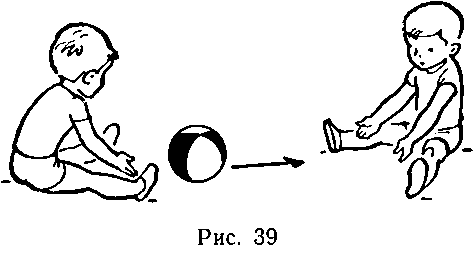 8. Метание мячей, набивных мешочков, шишек на дальность правой и левой рукой; в горизонтальную цель – двумя руками, правой (левой) рукой с расстояния 1 м.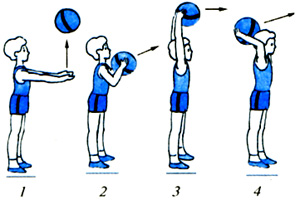  9. Ловля мяча, брошенного воспитателем с расстояния 50–100 см.10. Прыжки. Прыжки на двух ногах на месте, слегка продвигаясь вперед; прыжки на двух ногах через шнур (линию); через две параллельные линии (10–30 см). Прыжки вверх с касанием предмета, находящегося на 10–15 см выше поднятой руки ребенка.Подвижные игры для детей 3-4 лет«Дружно по дорожке»Инвентарь:цветной шнур, веревка или скакалка длиной 1,5—2 м.На полу комнаты обозначается линия. Мама с ребенком становятся друг за другом в начале линии. Мама предлагает малышу «погулять по дорожке». При этом она произносит следующий текст:Дружно по дорожке,Шагают наши ножки:Раз, два, раз, два —Шагают наши ножки.По кочкам, по камешкам,По кочкам, по камешкам…В ямку — бух!Ребенок двигается вслед за мамой вдоль линии. На слова «по кочкам, по «кочкам» они вместе прыгают на двух ногах слегка продвигаясь вперед, руки на поясе; на слова «в ямку — бух!» присаживаются на корточки, руки кладут на колени. Когда мама скажет: «Вылезли из ямки», ребенок вместе с ней встает наноги.«Самолеты»Инвентарь:цветной шнур ‘или веревка длиной 2—3 м. на полу комнаты шнуром или веревкой выкладывается круг — это аэродром. Мама объясняет малышу, что сейчас вместе превратятся в самолеты. 3атем она произноситСамолетики летятИ на землю не хотят.В небе весело несутся,Но друг с другом не столкнутся.Самолетики, которых изображают ребенок и мама, расставив руки в стороны, начинают «летать» за пределами круга. Через 20—30 секунд мама говорит:Вдруг летит большая туча,Стало все темно вокруг. Самолетики — свой круг!После этих слов мама и малыш бегут по кругу — «самолетики садятся на аэродром»..«Котик к печке подошел»Мама и ребенок берутся за руки, образуя небольшой кружок. Мама читает стихотворение, показывает движения, вслед за ней движения и слова повторят ребенок.Котик к печке подошел,Котик к печке подошел,Идут по кругу, взявшись за руки. Горшок каши он нашел,Горшок каши там нашел,Идут по кругу в другую сторону, взявшись за руки.А на печке калачи,Ох, вкусны и горячи! Останавливаются, поворачиваются лицом к центру круга, хлопают в ладоши.Пироги в печи пекутся, Выполняют наклон вперед, руки вперед, ладони вверх.Они в руки не даются, Выпрямляются, прячут руки за спину.ЦЫПЛЯТА
(по стихотворению Т. Волгиной «Цыплята»)Цель: учить выполнять имитационные движения, подражать голосовым реакциям птиц.Материал: эмблемки с изображениями цыплят и курицы.Ход игрыВзрослый произносит текст, дети выполняют движения. Дети идут гурьбой за воспитателем.Мама: Вышла курочка гулять,Свежей травки пощипать.А за ней цыплята –Желтые ребята.– Ko-ко-ко! Ко-ко-ко!Не ходите далеко.Лапками гребите,Зернышки ищите!Дети выполняют имитационные движения.Воспитатель. Нашли зернышки? Клюйте! А теперь попейте водички – клювики вверх! Молодцы!«Цыплята» бегают, пищат. Игра продолжается.ЗАЙКА СЕРЫЙЦель: учить детей внимательно слушать стихотворение и действовать согласно тексту.Материал: эмблемы с изображением зайчат.Ход игрыВоспитатель раздает детям эмблемки и объясняет, что они должны внимательно слушать и выполнять действия.Воспитатель. Зайка серый умывается,                             Видно, в гости собирается. (Дети «умываются».)   Вымыл носик,   Вымыл хвостик,   Вымыл ухо.                               Вытер сухо! (Дети трут ладошками носы,                                 «xвocтикu», уши.)   И поскакал:   Скок-поскок!   Скок-поскок! (Дети скачут.)Воспитатель. К кому в гости скачешь, зайка? Скажи нам. (Дети отвечают.)Игра повторяется.Мышки-трусишки«Кот» (назначенный взрослый) спит на стульчике. Дети – «мышки» - медленно идут унему, приговаривая слова потешки и выполняя соответствующие движения:Вышли мыши как-то разПосмотреть который час.Раз- два - три- четыреМыши дёрнули за гири.Вдруг раздался страшный звон:«Бом- бом- бом- бом!»Убежали мышки вон!«Кот» «просыпается» и догоняет «мышей». Детям надо успеть сесть на стульчики.Птички в гнездышкахДети – «птички» - встают на небольшие возвышения (кубы, бруски высотой 5—10 см), расположенные на одной стороне комнаты. Взрослый говорит: «На улице солнышко светит, все птички вылетают из гнездышек, ищут зернышки».«Птички» спрыгивают или сходят с возвышений, «летают» , размахивают «крылышками», приседают, «клюют» «зернышки». По сигналу взрослого: «Дождь пошел!» - птички улетают в свои гнездышки.Водящий говорит: «День», - все бегают, - «Ночь» - замирают на месте. Водящий должен заметить, кто двигается. Кто пошевелился – становится водящим.Комарики и лягушкаВзрослый назначается «лягушкой», дети – «комариками». У каждого ребенка в руках платочек. Дети бегают оп комнате, машут «крыльями». Взрослый произносит:Сел комарик на кусточек,На еловый на пенечек,Свесил ножки под листочек, спрятался!
Дети, услышав эти слова, рассаживаются на заранее приготовленные стульчики и накрывают голову и лицо платочками. «Лягушка» ищет «комариков», приговаривая: «Ква-ква! Где же комарики? Ква-ква!». Затем игра повторяется.ВоробушкиЗадачи: развивать быстроту, ловкость.ХОД ИГРЫ:Дети сидят в одном из углов комнаты и "спят". Взрослый поет, а дети двигаются втакт песенке:В гнезде воробушки живутИ утром все встают."Чирик-чик-чик, чирик-чик-чик" -Так весело поют.("Воробушки" встают, машут "крылышками", "чирикают".)Довольно в гнездышке сидеть,Пора на солнышко лететь." Чирик-чик-чик, чирик-чик-чик" -И крылышки согреть.("Вылетают" из угла комнаты, кружатся, "чирикают".)Вот возле домика есть сад, летите крошечки искать,"Чирик-чик-чик, чирик-чик-чик" - И крошечки искать.("Летят" на другой конец комнаты, садятся на корточки, постукивают пальцами по полу - клюют.)Будь осторожен, воробей,Крадется кошка из дверей."Чирик-чик-чик, чирик-чик-чик" - появляется «кошка» - взрослый гонится за воробышками, они вскакивают и прячутся в «гнезде»Все в гнездышко скорей!(А. Ануфриева)ПчелкиЗадачи: развивать ловкость.ХОД ИГРЫ:Дети изображают пчел, бегают по комнате, размахивая ручками-крыльями,"жужжат"" Появляется взрослый - "медведь" - и говорит:- Мишка-медведь идет,Мед у пчел унесет.Пчелки, домой!"Пчелки" летят в определенный угол комнаты - "улей". "Медведь", переваливаясь,идет туда же. "Пчелки" говорят:- Этот улей - домик наш.Уходи, медведь, от нас!Ж-ж-ж-ж-ж!(А. Ануфриева)"Пчелки" машут крыльями, прогоняя "медведя", "улетают" от него, бегая покомнате. "Медведь" ловит их.ЗайкиЗадачи: обучать прыжкам на месте, создать эмоциональный настрой детей на игру.ХОД ИГРЫ:Дети стоят кружком, один в центре. Взрослый поет, а дети двигаются в соответствии со словами песенки:Вышли дети на лужок,Заглянули под кусток,Увидали зайчика,Поманили пальчиком.(Дети прикладывают правую ладошку к глазам, "всматриваются", "Зайчик" сидит в центре на корточках, дети манят его пальчиком.)Зайка, зайка, поскачи,Твои лапки хороши.Стал наш заинька скакать,Малых деток забавлять.(Хлопают в ладошки, "зайка" скачет.)Вместе с зайчиком скорейМы подпрыгнем веселей!(Все дети прыгают на своих местах, а "зайчик" - в центре круга.)Появляется "волк" (взрослый), все дети убегают.ШишкиЗадачи: развивать внимание, координацию движений.МАТЕРИАЛ: Корзина с шишками (могут быть мячики или другие небольшие предметы).ХОД ИГРЫ:Ребенок сидит на стуле или на ковре. Взрослый приносит корзиночку и предлагает ребенку пойти с ней "в лес" за шишками. По полу рассыпают шишки, ребенок бежит "в лес" и "собирает шишки" в корзиночку под песенку.Оля по лесу гуляла,Оля шишки собирала.Ай, люли, ай, люли!Оля шишки собирала,И в корзиночку их клала.Ай, люли, ай, люли!(После этого взрослый спрашивает сколько шишек собрано и просит показать наполненную корзиночку. Присев на корточки, малыш ставит на пол корзиночку и отдыхает.)Села Оля отдыхать,Захотелось ей поспать.Баю-бай, баю-бай.(А. Ануфриева)Появляется "мишка" (взрослый берет игрушечного мишку). "Мишка" рычит (не очень громко, чтобы ребенок не испугался) и спрашивает: "Где мои шишки?" Взрослый, обращаясь к ребенку, говорит: "Мишка за шишками идет. Скорее высыпай шишки и беги домой!"Ребенок высыпает шишки из корзиночки и убегает на свое место."Мишка" сначала идет медленно, чтобы дать возможность ребенку высыпать шишки, а затем догоняет ребенка, приговаривая: "Где мои шишки?" Ребенок показывает пустую корзинку и отвечает: "У нас нет шишек, уходи, мишка!" "Мишка" уходит, игра повторяется по желанию ребенка.Игра с мишкойЗадачи: развивать умение быстро бегать, ловкость.ХОД ИГРЫ:Взрослый ходит по комнате, переваливаясь, и изображает медведя. Ребенок стоит в противоположном конце комнаты. Взрослый говорит:- Мишка по лесу гулял,Нашу Машеньку искал.Долго, долго он искал,Сел на травку, задремал.("Мишка" садится на стул и "засыпает".Ребенок бегает вокруг.) Далее говорит:- Стала Машенька плясать,Стала ножками стучать.Мишка, мишенька, вставай,Нашу Машу догоняй!(А. Ануфриева)("Мишка" просыпается, "рычит" и догоняет ребенка.)Игра с собачкойЗадачи: способствовать формированию чуткого отношения к животным, расширять словарный запас ребенка.МАТЕРИАЛ: Игрушечная собачка, мисочка.ХОД ИГРЫ:Взрослый держит в руках игрушечную собачку и говорит:- Гав-гав!- Кто там?Это песик в гости к нам.Я собачку ставлю на пол.Дай, собачка, Пете лапу!(А. Ануфриева)Затем идет с собачкой к кому-нибудь из детей и отдает ее. Ребенок держит собачку за лапу, а взрослый просит покормить ее. Собачке приносят мисочку с воображаемой едой. Собачка "ест суп" и "лает": "Гав-гав!"Взрослый говорит ребенку: "Это собачка говорит тебе "спасибо!"Куры и петухЗАДАЧИ: формировать словарный запасХОД ИГРЫ:У одной из стен на стульчиках сидят ребята-"куры", а напротив них на большем расстоянии гуляет "петух". В одном из углов комнаты "Кошкин дом", в котором сидит "кошка". Взрослый сидит с ребятами-"курами", показывает на гуляющего "петуха" и поет:- Петя в желтых сапогах ходит по песку,А потом как закричит:"Ку-ка-ре-ку!"(Ребенок-"петух" кричит.)Взрослый говорит:- Выходите, курочки, собирайте крошки,Жучков, паучков на моей дорожке,("Куры" выбегают, машут "крыльями".)Взрослый говорит:- Куры крыльями махали: "Ко-ко-ко-ко-ко-ко!"Куры носиком стучали :" Ко-ко-ко-ко-ко-ко!"Дай нам, Петя, крошки. Крошек не жалей,Дай еще немножко - Будет веселей! "Ко-ко-ко-ко-ко-ко!"("Куры" возле "петуха" стучат пальцами по полу, кричат "Ко-ко-ко!"Выходит "кошка", крадется к "петуху".)"Кошка" поет: - Выйду, выйду на дорожку,Мяу-мяу-мяу! Там, где куры ищут крошки,Мяу-мяу-мяу! К петушку поближе подойдуИ с собою Петю уведу.(Хватает "петуха", уводит его в домик."Куры" убегают к себе на стульчики.) "Кошка" говорит "петуху": "Ты, Петя, посиди, а я еще за курочками схожу". "Кошка" уходит, "петух" убегает из домика и опять начинает ходить и собирать крошки. Игра повторяется. "Кошка" опять уводит "петуха" в домик и уходит, на этот раз "заперев" дверь на замок. Взрослый говорит "курам": "Кошка ушла, пойдемте Петю спасать!"- Куры громко закричали - "Ко-ко-ко-ко-ко!"И за Петей побежали - "Ко-ко-ко-ко-ко!"Выходи к нам, Петя, Собирай-ка крошки,Жучков, паучков На своей дорожке!("Куры" отпирают дверь в домике.Выходит "петух".)Взрослый говорит:- Вот все и собрались!(Встают в круг, "петух" в середине.)Все вместе:- А теперь скорей, дружок, Соберемся мы в кружок.Покажи нам ножку, Петя, поскорей, Покружись ты с нами, Петя, веселей!Ля-ля-ля-ля-ля!(А. Ануфриева)  Курочка-хохлаткаЗАДАЧИ: развивать ловкость.ХОД ИГРЫ:Взрослый и дети ходят стайкой по комнате. Взрослый изображает "курицу", дети - "цыплят". В стороне сидит старший ребенок - это "кошка". Взрослый говорит:- Вышла курочка-хохлатка,С нею желтые цыплятки.Квохчет курочка "Ко-ко" -Не ходите далеко.(Взрослый приближается к "кошке".)Говорит:- На скамейке у дорожкиУлеглась и дремлет кошка.Кошка глазки открываетИ цыпляток догоняет!(А. Ануфриева)"Кошка" открывает глаза, "мяукает" и бежит за "цыплятами", которые убегают в определенный угол комнаты - "курятник", к "курочке-маме"."Курица" защищает "цыплят", разводя руки в стороны и говоря при этом: "Уходи, кошка, не дам тебе цыпляток!"